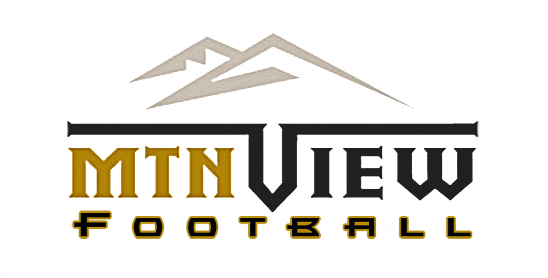 
2022 STADIUM AD SponsorshipThe Mountain View High School TD Club is currently accepting applications and payment for our 2021 advertising.  Your Ad Board will proudly be displayed around Mtn View Community Stadium from August 2022–July 2023.  Please include your Layout in camera ready Artwork at 300 dpi or Larger and send to mtnviewtdtreas@gmail.comPlease make checks payable to MVHS TD ClubPlease contact Michael VanHorn at mtnviewtdtreas@gmail.com   
OR  404-655-1707 for more information
MAIL TO:Mountain View High School Touchdown Club
PO Box 492109
Lawrenceville, GA 30049
Thank you for supporting the Bear Nation! 
Advertising Stadium Banners Pricing___ Sideline A-Frame – only $500.00                               ~OR~

___ 3’x 5’ Fence Banner – only $350.00Company Name___________________________________             Company Hashtag_______________________Company Address____________________________          Company Phone Number:_______________________Company E-Mail Address:_________________________________@__________________________AD Taken by:_________________________ Check Number_____________  Check Amount:______________